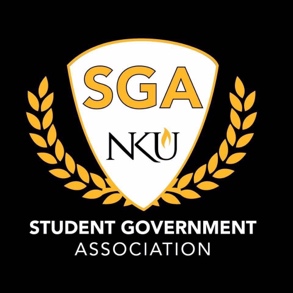  Student Government Association Meeting3/21/22Agenda A. Order of Business1. Call to Order 2. Roll Call Justices Present: PriceJustices Absent: AbdulazeezJustices Excused: NoneSenators Present: Balcaitis, Bales, Boards, Burns, Coates, Crespo, Davey, Gentry, Jibunor, Noel, Omar, Pfalz, Rodgers, Stokes, Terrell, Tolbert, and WrightSenators Absent: NoneSenators Excused: NoelExecutive Cabinet Present: Cannon, Day-Carter, Duncan, Myers, Nguyen, Prince, and WeisExecutive Cabinet Absent: NoneExecutive Cabinet Excused: None4. Reading Minutes  	Senator Burns motioned to accept the minutes as electronically distributed and Senator Stokes seconded. The motion passed.5. Open Session President VaidyaHe thanked everyone in SGA for their work and service.As effective today, masks are optional everywhere. Vaccines are safe and effective after he attended a panel with CTI. They are currently free.At NKU, 73% of graduates earned more than those with only a high school diploma.There is about a 2% increase on tuition for the 2022-2023 school year.The Pell Grant has added $400 to its previous amount. NKU is working on the expansion of the science center. It would cost almost 80 million dollars.NKU priorities include the young scholars academy expansion and support funding for the Governors School of Entrepreneurs.Today at Campbell Hall, they are opening the call center with Western and Southern. Senator Gentry brought up one of the ASL Professors being unable to communicate easily with her fellow faculty members and has been in trouble as others have not been communicating when events and meetings are. She asked what they can do for faculty members that may not be able to communicate as well. President Vaidya said he didn’t hear about it and will work on it and find if there are other faculty members they may have the same issues but for different reasons. Senator Burns asked how will focus on retention on students that aren’t first years? The model is for coordinated care. If we lose students in the 1st year, it will be difficult to get them back. If they have an academic, financial, academic, etc. issue then everyone will know.Chief Justice Prince asked how many people work in the President’s Office. Tammy Knochelmann, Bonita Brown, Tina Peebles, and Larissa Hack. Then he asked what the response protocol is when students reach out to his office. It doesn’t always happen right away but they always respond. Usually Tammy will respond.Senator Pfalz asked what he knew about the ASL minor so far. He said that there is a whole process and that a board has to review and approve it. He does not have the final word either. Secretary Duncan asked how will NKU improve the housing occupancy for next year. He asked encouraged student affairs to work with others. President Vaidya said Dr. Slaughter is pulling together a task force and figuring out ways to have more live with university housing. Dr. Slaughter wants to get back some feedback and better marketing strategies with some research.  Liaison Reports6. Executive Board Reports a) Secretary of Public Relations New content on the Instagram about the presidential debate tonightb) Secretary of Student InvolvementPag and Legacy meeting tomorrow at 12:10 and please come tomorrow if you’re free in SU 105.c) Secretary of Administration Interviewed all the candidates bringing them up this Wednesday at eboard.d) Vice President Details of banquet getting finalizedMental health check-in with the senatorse) President No report7. Committee Reportsa) Academic Affairs Pay for print meetingIntramural field access meetingb) Student Rights Meeting on August 30 c) University ImprovementsNo report8. Ex-Officio ReportsChief of Staff Weis had no report Chief Justice asked for tabling volunteers9. Advisors ReportsPlease ask friends and fellow classmates to run for senate and justice Applications are due March 23Wednesday at noon, he is having a lunch with event If you’re interested in joining the Mental Health Advisory group, please tell Arnie10. Old Business11. New Business12. Announcements12. AdjournmentSenator Tolbert motioned to adjourn meeting and Senator Stokes seconded. The meeting adjourned at 5:05PM.